Szanowni Państwo,W imieniu Komitetu Organizacyjnego 9 Konferencji Polskiego Towarzystwa Biologii Eksperymentalnej Roślin pt.: „New Trends in Plant Reproduction and Growth Regulation” mam zaszczyt zaprosić Państwa Firmę do udziału w konferencji w charakterze Sponsora/Partnera. Konferencja o wymiarze międzynarodowym, zgromadzi ok. 300 naukowców z Polski i z zagranicy zajmujących się szeroko pojętą biologią eksperymentalną roślin. Proponowane są następujące sesje tematyczne:Sexual plant reproduction, Plant omics, Epigenetic and epitranscriptomic regulation of gene expression, Plant interactions with other organisms, Abiotic stress responses, Plant hormones and hormonal regulations, Biotechnology and tissue culture.Konferencja odbędzie się w dniach 9-12 wrzesień 2019 r. w Toruniu na terenie Wydziału Matematyki i Informatyki Uniwersytetu Mikołaja Kopernika przy ul. Fryderyka Chopina 12/18 nieopodal toruńskiej starówki. Patronat nad wydarzeniem objął JM Rektor UMK prof. dr hab. Andrzej Tretyn.Jesteśmy przeświadczeni, że Konferencja stanie się dla Państwa Firmy doskonałym miejscem na przedstawienie swojej oferty, wymianę doświadczeń pomiędzy przedstawicielami środowisk akademickich z całego kraju i zagranicy oraz nawiązaniem kontaktów biznesowych, które zaowocują wymiernymi korzyściami.Zapraszamy Państwa do zapoznania się z naszą oferta. W przypadku zainteresowania proszę o kontakt z przedstawicielem Komitetu Organizacyjnego: dr Pauliną Glazińską, Paulina.Glazinska@umk.pl, tel. 56 611 4939.Z wyrazami szacunku dr hab. Jacek Kęsy Prezydent PTBERProponowane pakiety sponsorskie:*Wszystkie ceny podane bruttoPrzedstawione powyżej pakiety to oferta standardowa. Możliwe są indywidualne ustalenia z Państwa firmą - sponsorowanie posiłków lub imprez towarzyszących, ufundowanie upominków dla wykładowców i nagród dla uczestników za wyróżniające się osiągnięcia naukowe itp.Zainteresowanych prosimy o kontakt drogą e-mailową lub telefoniczną:dr hab. Krzysztof Jaworski , e-mail: jaworski@umk.pl, tel: 56 611 44 56dr Paulina Glazińska, e-mail: Paulina.Glazińska@umk.pl, tel: 56 611 49 39Przed dokonaniem wpłaty prosimy o wypełnienie formularza zgłoszeniowego dla firm i przesłanie na adres e-mail: Paulina.Glazińska@umk.plWpłaty prosimy dokonywać na rzecz:Polskie Towarzystwo Biologii Eksperymentalnej RoślinZarząd GłównyUmultowska 89, 61-614 PoznańNumer konta: 89 1020 5011 0000 9302 0326 3084PKO Bank Polskiz dopiskiem: firma, imię i nazwisko reprezentanta, rodzaj pakietu sponsorskiegoFormularz zgłoszeniowy dla firm 9 Konferencja PTBER „New Trends in Plant Reproduction and Growth Regulation”9-12 Wrzesień 2019r, ToruńWyrażam zgodę na przetwarzanie moich danych osobowych podanych w formularzu rejestracyjnego przez organizatorów konferencji oraz zarząd PTBER zgodnie z ustawą z dnia 29 sierpnia 1997 r. o ochronie danych osobowych (Dz. U. z 2015 r. poz. 2135, z późn. zm.)).Wyrażam zgodę na otrzymywanie od organizatorów konferencji  oraz zarząd PTBER korespondencji drogą elektroniczną, zgodnie z ustawą z dnia 18 lipca 2002 r. o świadczeniu usług drogą elektroniczną (Dz.U. 2002 nr 144 poz. 1204). ……………................................. podpis przedstawiciela firmy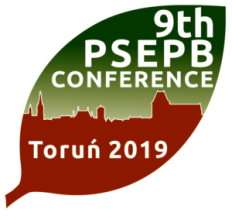 9th Conference of the Polish Society of Experimental Plant Biology
9 -12 September, 2019 Torun, Poland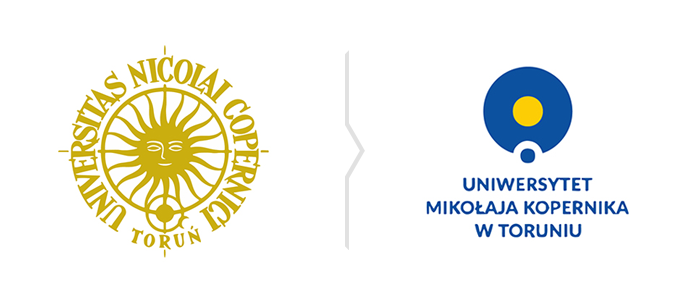 Zakres świadczeńTyp sponsoringuTyp sponsoringuTyp sponsoringuTyp sponsoringuTyp sponsoringuZakres świadczeńDiamentowy10 000 PLNPlatynowy6 000 PLNZłoty4 000 PLNSrebrny2 000 PLNPiernikowy1500 PLNWystąpienie (15-20 min) prezentujące firmęTakWstęp pracownika firmy na konferencję(sesje wykładowe i plakatowe, przerwy kawowe, obiady)Tak (2 osoby)Tak (1 osoba)Tak (1 osoba)Wyszczególnienie jako sponsor jednej sesjiTakTakZaproszenie na kolacje konferencyjneTak (2 osoby)Tak (1 osoba)Stoisko wystawowe na terenie konferencji 
(ok. 2 m2)Tak(3 dni)Tak(2 dni)Tak(1 dzień)Logo firmy umieszczone na wszystkich materiałach konferencyjnychTakTakTakUmieszczenie reklamy w książce abstraktówTak 
(strona)Tak (strona)Tak (pól strony)Tak
 (mała)Materiały reklamowe firmy w torbie konferencyjnej TakTakTakTakTakLogo i opis firmy umieszczone w programie konferencjiTak (50 słów)Tak (50 słów)Tak (50 słów)Tak (25 słów)Materiały promocyjne firmy dostępne przy rejestracji TakTakTakTakTakWyszczególnienie podczas sesji powitalnej i zamykającej (prezentacja slajdu)TakTakTakTakTakUmieszczenie na liście sponsorów w książce abstraktówTakTakTakTakTakUmieszczenie na liście sponsorów na stronie konferencjiTakTakTakTakTakPełna nazwa firmy/instytucji:Imię i nazwisko uczestnika:Pełny adres firmy:Telefon:Fax:e-mail:Adres strony internetowej firmy:Numer identyfikacji podatkowej (NIP):Typ sponsoringu:Diamentowy PlatynowyZłotySrebrnyPiernikowyInny                                          Opis:Informacje osoby do kontaktuInformacje osoby do kontaktuImię i nazwisko osoby do kontaktu:e-mail:Telefon: